ZARZĄDZENIE Nr 93.2022Wójta Gminy Złotówz dnia w sprawie wyrażenia zgody na ustanowienie służebności przesyłuNa podstawie art. 30 ust. 1 i ust. 2 pkt 3 ustawy z dnia 8 marca 1990 r. o samorządzie gminnym  (Dz. U. z 2022 r. poz. 559 ze zm.) art. 13 ust. 1 ustawy z dnia 21 sierpnia 
1997 r. o gospodarce nieruchomościami (Dz. U. z 2021 r. poz. 1899 ze zm.), art. 305 ustawy z dnia 23 kwietnia 1964 r. Kodeks cywilny (Dz. U. z 2020 r. poz. 1740 ze zm.) zarządzam, co następuje:§ 1.1. Wyrażam zgodę na ustanowienie służebności przesyłu na nieruchomości położonej w miejscowości , oznaczonej geodezyjnie jako działka nr 792/3 obręb geodezyjny  (gminna droga wewnętrzna) dla której jest urządzona księga wieczysta 
nr PO1Z/00051241/4, na rzecz Enea Operator Sp. z.o.o. z siedzibą w Poznaniu (60-479), przy ul. Strzeszyńskiej 58, dane rejestrowe: KRS nr 0000269806, której własność stanowią urządzenia nienależące do części składowych nieruchomości, tj. elektroenergetyczna linia kablowa 0,4 kV o długości trasy 8,00 m2, z pasem technologicznym o szerokości 0,50 m; polegającej na prawie korzystania z nieruchomości obciążonej w części o powierzchni 4,00m2  w granicach lokalizacji urządzeń wskazanych na mapie stanowiącej załącznik do zarządzenia.2. Ustanowienie służebności nastąpi odpłatnie, na czas nieokreślony.3. Szczegółowe warunki ustanowienia służebności przesyłu określone zostaną w protokole z rokowań.§ 2.	 Zarządzenie wchodzi w życie z dniem podpisania.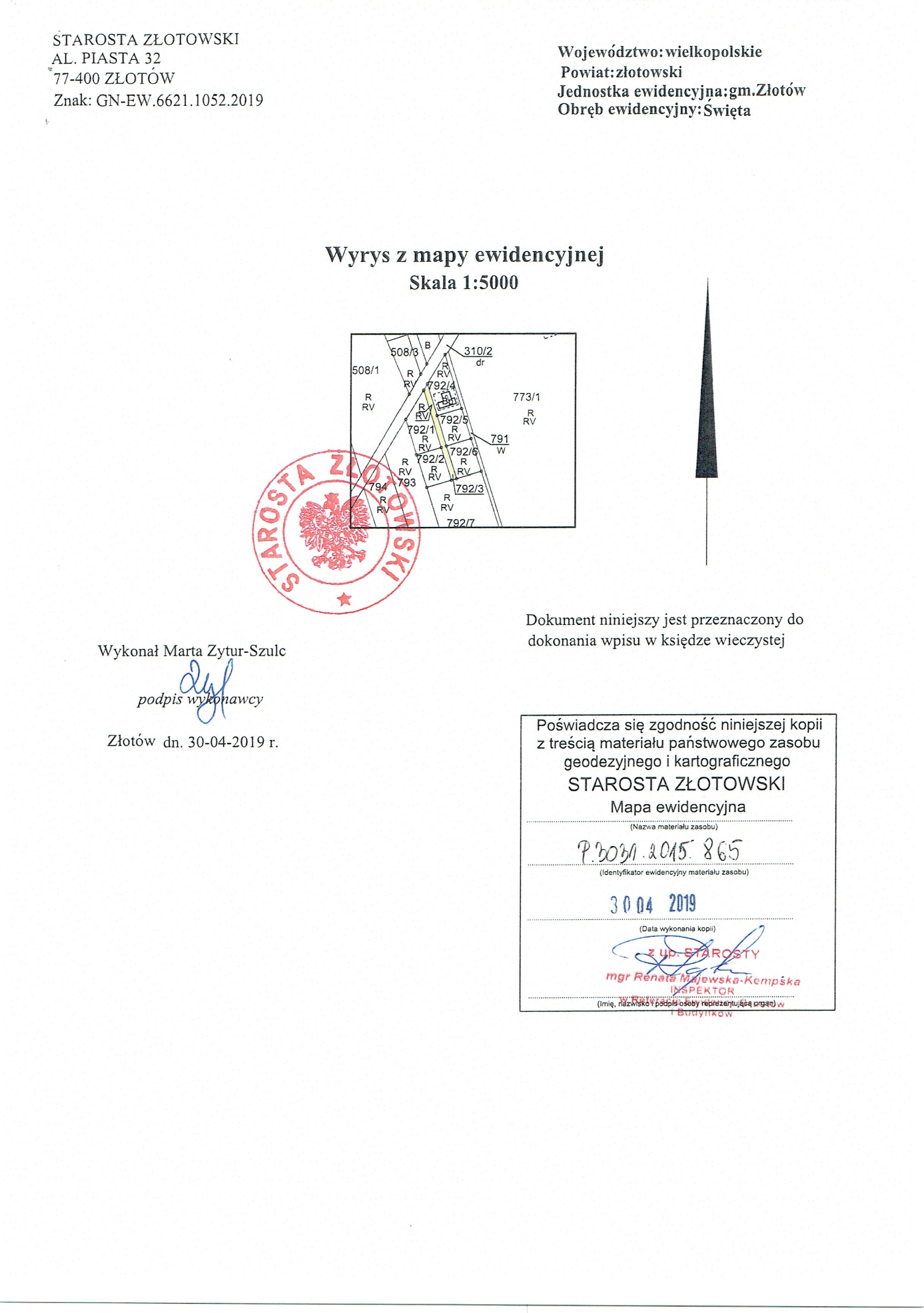 UZASADNIENIE doZARZĄDZENIA Nr 93 .2022Wójta Gminy Złotówz dnia w sprawie wyrażenia zgody na ustanowienie służebności przesyłuEnea Operator Sp. z.o.o. z siedzibą w Poznaniu (60-479), przy ul. Strzeszyńskiej 58 zwróciła się z wnioskiem o ustanowienie służebności przesyłu na nieruchomościach stanowiących własność Gminy Złotów, obręb geodezyjny  oznaczonej jako działka 792/3 , w związku ze zlokalizowaniem na ww. nieruchomościach elektroenergetycznego kabla 0, 4 kV.Zgodnie z art. 305 Kodeksu cywilnego: Nieruchomość można obciążyć na rzecz przedsiębiorcy, który zamierza wybudować lub którego własność stanowią urządzenia, o których mowa w art. 49 § 1, prawem polegającym na tym, że przedsiębiorca może korzystać w oznaczonym zakresie z nieruchomości obciążonej, zgodnie z przeznaczeniem tych urządzeń (służebność przesyłu). Sieć elektroenergetyczna wraz ze światłowodem stanowi urządzenie w rozumieniu art. 49 § 1 Kodeksu cywilnego i jest własnością ww. przedsiębiorcy.Wykonywanie powyższej służebności przesyłu ogranicza się do korzystania z pasa gruntu o powierzchni 4,00 m2 wyżej opisanej nieruchomości w sposób określony 
w §1.1. Zarządzenia.Wynagrodzenie za ustanowienie służebności przesyłu określono na podstawie operatu szacunkowego wykonanego przez uprawnionego rzeczoznawcę.W związku z powyższym wydanie zarządzenia jest uzasadnione.